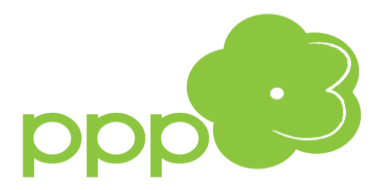 „UCZYMY MISIA MÓWIĆ”
zajęcia stymulujące rozwój mowy i funkcji poznawczych 
oraz komunikację dzieci w wieku od 2,5 roku do 3 latOsoby prowadzące:mgr Mariola Góralska – logopedamgr Aleksandra Banasiewicz-Tenerowicz - psycholog, psychotraumatolog, Trener Warsztatu Psychologicznego I-ego stopnia Certyfikat PTP. Absolwentka m.in.: I-ego stopnia szkolenia TSR, szkolenia z metody Kids’Skills oraz podyplomowych studiów Diagnozy 
i Terapii Sensorycznej, Środowiskowej Terapii Dzieci i Młodzieży.Zajęcia przeznaczone dla dzieci od 2,5 do 3 lat z opóźnionym i zaburzonym rozwojem mowy 
z terenu działania Poradni. Pierwszeństwo przyjęcia mają dzieci z orzeczeniem i te, które nie uczestniczyły w zajęciach w roku 2022/2023.Cel zajęć: wsparcie rozwoju umiejętności komunikacji językowej, stymulacja rozwoju mowy 
i funkcji poznawczych. Termin spotkań – raz w tygodniu wtorki 8.45-9.15., I półrocze 2023/2024 r. Liczebność grupy: Pięcioro dzieci i pięcioro rodziców/opiekunów. Aby zgłosić chęć udziału, należy wypełnić wniosek o objęcie dziecka terapią lub zajęciami specjalistycznymi (wniosek dostępny w sekretariacie i na stronie internetowej Poradni 
w zakładce „druki do pobrania”) oraz przynieść podpisany do sekretariatu Poradni. 
Nabór do grupy trwa do 15 września 2023 roku. O przyjęciu dziecka na zajęcia nie decyduje kolejność zgłoszeń. Po otrzymaniu wniosku i potwierdzeniu potrzeby objęcia pomocą logopedyczno-psychologiczną prowadzące skontaktują się z rodzicami/opiekunami w drugiej połowie września 2023 r. w celu przekazania informacji o kwalifikacji na zajęcia.Warunki przyjęcia:
- obowiązkowo na każdych zajęciach z dzieckiem uczestniczy jeden rodzic/opiekun;
- gotowość rodziców/ opiekunów do podjęcia współpracy oraz otwartość na zalecenia, 
np.: wykonania dodatkowych badań psychologicznych/ logopedycznych/ medycznych.  Zapraszamy 